PROJETO DE LEI Nº Dispõe sobre denominação de “Marcos Roberto Bonini” a Estação Escola Lauro Sanches do Terminal Urbano – BRT de nossa cidade e dá outras providências.A Câmara Municipal de Sorocaba decreta:Art. 1º  Fica Denominado “MARCOS ROBERTO BONINI” a Estação Escola Lauro Sanches do Terminal Urbano – BRT, localizado na Avenida Itavuvu, altura do número 878, em ambos os sentidos,  de fronte ao cruzamento com a Alameda Laurindo de Brito – Vila Leopoldina, região da Vila Carol,  neste município. Art. 2º   A placa indicativa conterá, além do nome, a expressão: “Cidadão Emérito 1971-2021”. Art. 3º  As despesas com a execução da presente Lei correrão por conta de verba orçamentária própria consignada no orçamento. Art. 4º  Esta Lei entra em vigor na data de sua publicação. S/S., 02 de agosto de 2021FABIO SIMOAVereadorJUSTIFICATIVA:Marcos Roberto Bonini nasceu em 23 de novembro de 1971, em Sorocaba/SP. Filho de Diva Garcia e José Roberto Bonini, esse descendente de italianos. O homenageado cresceu no tradicional bairro de italianos de Sorocaba, a famosa Vila Santana. Iniciou sua carreira profissional, ainda muito jovem, na antiga fábrica de tecelagens Santo Antônio, onde hoje está localizado o shopping Pátio Cianê, próximo ao terminal de ônibus que leva o nome da antiga fábrica. Diplomado em Publicidade e Propaganda, trabalhou durante muitos anos nas principais emissoras de televisão de Sorocaba, TV Tem (filiada da Rede Globo) e TV Sorocaba (filiada do SBT), colaborando assim com a transmissão de informações e comunicações da cidade. Sempre viveu em Sorocaba, cidade da qual sempre amou e estimou, colaborando para o bem estar dela, trabalhando com honestidade e dignidade. Faleceu ainda jovem, no dia 24 de março de 2021, vítima do Covid 19. Deixando muito tristes e enlutados seus familiares e amigos. Porém sua alegria de viver, simpatia e carisma pelas pessoas estará sempre na memória de todos aqueles que o conheceram. Por todas as razões aqui expostas, entendo estar devidamente justificado o presente projeto de Lei e conto com o costumeiro apoio de Vossa Excelência e, no sentido de transformá-lo em lei, solicitando ainda que sua apreciação se dê em regime de urgência, na forma disposta na Lei Orgânica do Município.S/S., 02 de agosto de 2021FABIO SIMOAVereadorCERTIDÃO DE ÓBITO -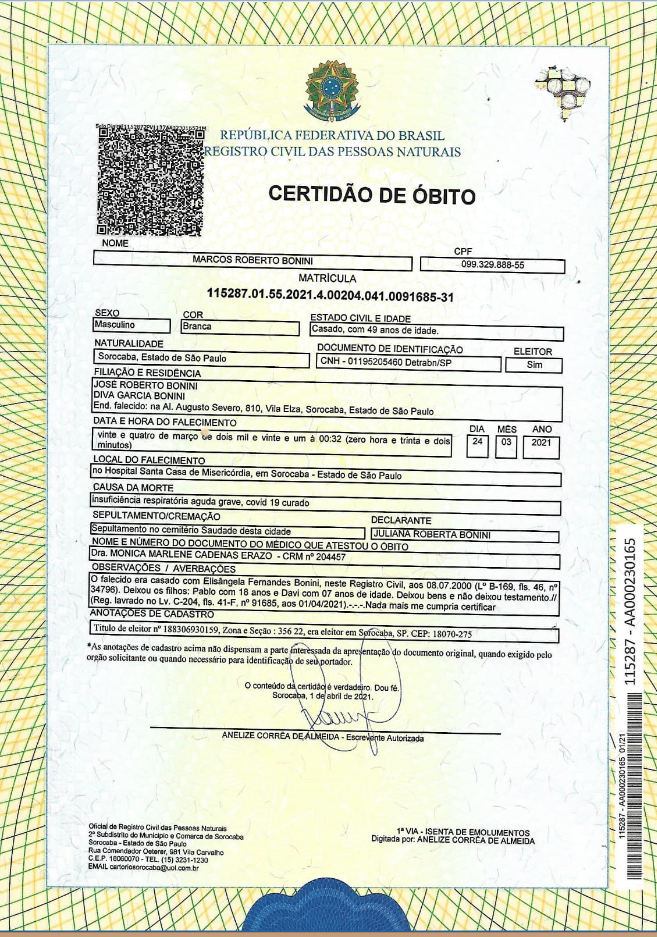 - LOCALIZAÇÃO DA DENOMINAÇÃO -TERMINAL BRTTerminal Escola Lauro Sanches - Marcos Roberto Bonini- Ambos os sentidos.- Avenida Itavuvu, altura do nº 878, de fronte ao cruzamento com a Alameda Laurindo de Brito – Vila Leopoldina.  	- Região da Vila CarolVista Aérea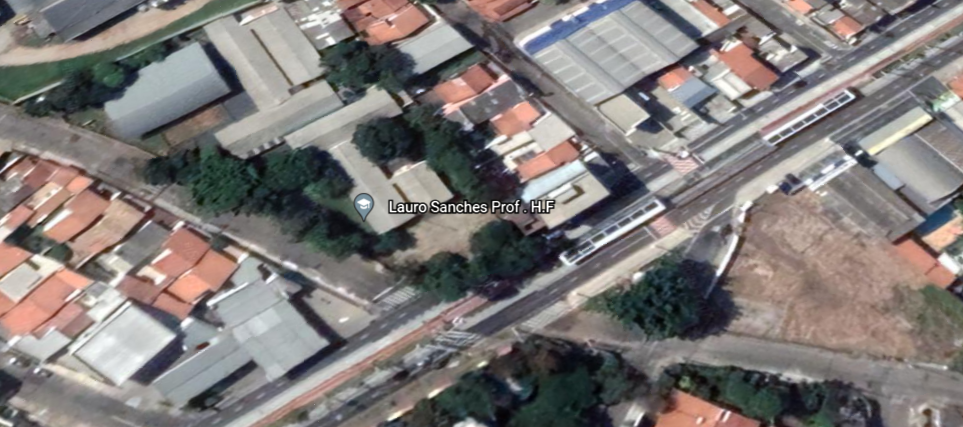 Vista Frontal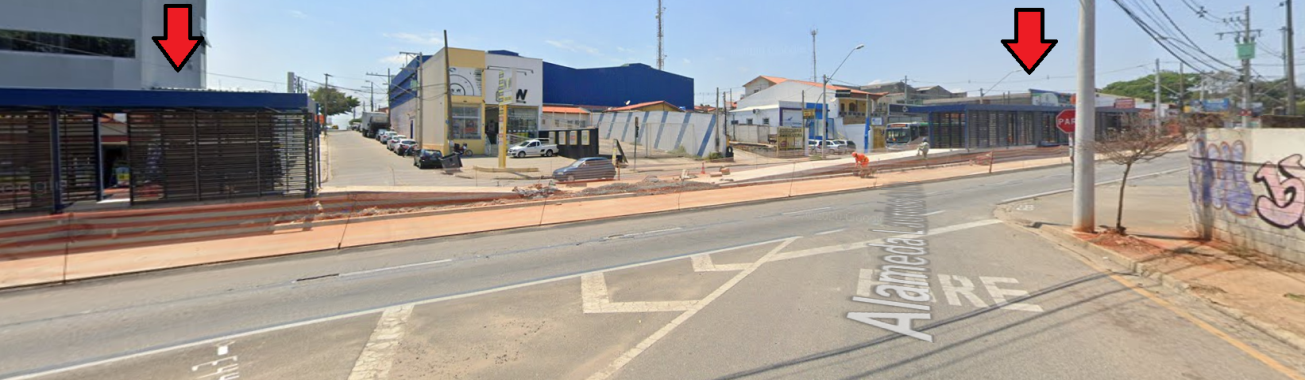 - MAPA DA LOCALIZAÇÃO -TERMINAL BRTTerminal Escola Lauro Sanches - Marcos Roberto Bonini- Ambos os sentidos.- Avenida Itavuvu, altura do nº 878, de fronte ao cruzamento com a Alameda Laurindo de Brito – Vila Leopoldina.  	- Região da Vila Carol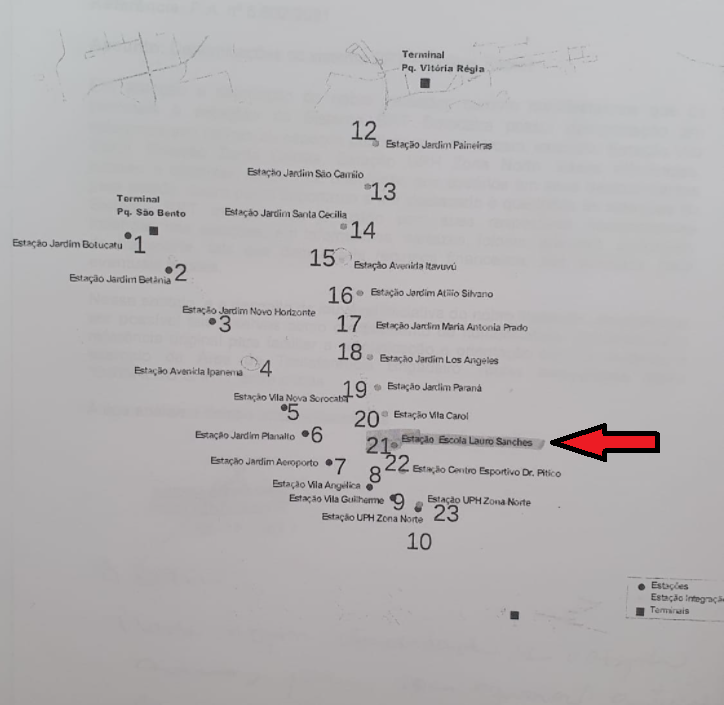 